Н А К А ЗВід 10.01.2020 № 15На виконання Закону України «Про охорону дитинства», «Про освіту», постанови Кабінету Міністрів України від 30 травня 2018 р. № 453
«Про затвердження Державної соціальної програми «Національний план дій щодо реалізації Конвенції ООН про права дитини» на період до 2021 року», постанови Кабінету Міністрів України від 6 лютого 2019 р. №56-р «Про затвердження плану заходів на 2019-2020 роки з реалізації Стратегії державної політики щодо наркотиків на період до 2020 року», з метою вдосконалення організації виховної роботи, навчання і виховання дітей у закладах загальної середньої освіти НАКАЗУЮ:Здійснити вивчення стану управлінської діяльності з питань реалізації державної політики щодо організації виховної роботи з учнями у Харківській загальноосвітній школі І-ІІІ ступенів №35  Харківської міської ради Харківської області (далі – ХЗОШ №35)Затвердити  склад  комісії з вивчення стану управлінської діяльності з питань реалізації державної політики щодо організації виховної роботи з учнями у ХЗОШ №35 (далі - Комісія) (додаток 1)Затвердити протокол вивчення стану управлінської діяльності з питань реалізації державної політики щодо організації виховної роботи з учнями у закладі загальної середньої освіти (додаток 2)Комісії (голова Прохоренко О.В.):      4.1. Провести вивчення стану управлінської діяльності з питань реалізації державної політики щодо організації виховної роботи з учнями у ХЗОШ №35                                                                                          з 24.02.2020 по 29.02.2020      4.2. Узагальнити підсумки  вивчення стану управлінської діяльності з питань реалізації державної політики щодо організації виховної роботи з учнями у ХЗОШ №35  До 16.03.2020      4.3. Підготувати рекомендації для ХЗОШ № 35 з питань реалізації державної політики щодо організації виховної роботи з учнями Березень 2020 р. Завідувачу ЛКТО Остапчук С.П. розмістити наказ на сайті Управління освітиДо 15.01.2020.Контроль за виконанням цього наказу залишаю за собою.В. о. начальника Управління освіти		                   О.В.ПРОХОРЕНКО				 	 Грінько СільченкоДодаток 1до наказу Управління освіти від 10.01.2020 № 15СКЛАД КОМІСІЇз вивчення стану управлінської діяльності з питань реалізації державної політики щодо організації виховної роботи з учнями у ХЗОШ №35В. о. начальника Управління освіти		                   О.В.ПРОХОРЕНКО				 	 ГрінькоСільченко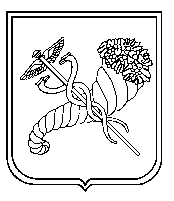 Про вивчення стану управлінської діяльності з питань реалізації державної політики щодо організації виховної роботи з учнями у закладах загальної середньої освітиГоловний спеціаліст Управління освіти-уповноважена особа з питань запобігання та виявлення корупції                           О.М.СТЕЦКО  З наказом ознайомлені:ОСТАПЧУК С.П.ЛАШИНА Н.В.ГРІНЬКО Н.С.СІЛЬЧЕНКО А.А.Голова комісії: Прохоренко О.В. – заступник начальника Управління освіти адміністрації Основ’янського района Харківської міської ради;Члени комісії: Грінько Н.С. – методист Управління освіти адміністрації Основ’янського района Харківської міської ради;Сільченко А.А. – методист Управління освіти адміністрації Основ’янського района Харківської міської ради.